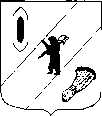 АДМИНИСТРАЦИЯ  ГАВРИЛОВ-ЯМСКОГОМУНИЦИПАЛЬНОГО  РАЙОНАПОСТАНОВЛЕНИЕ20.06.2022   № 458О проведении аукциона на право заключения договора аренды муниципального имуществаРуководствуясь частью 1 статьи 17.1. Федерального закона от 26.07.2006 № 135-ФЗ «О защите конкуренции», приказом Федеральной антимонопольной службы от 10.02.2010 № 67 «О порядке проведения конкурсов или аукционов на право заключения договоров аренды, договоров безвозмездного пользования, договоров доверительного управления имуществом, иных договоров, предусматривающих переход прав в отношении государственного или муниципального имущества, и перечне видов имущества, в отношении которого заключение указанных договоров может осуществляться путем проведения торгов в форме конкурса», статьями 26, 31 и 41 Устава Гаврилов-Ямского муниципального района Ярославской области, Положением о порядке управления и распоряжения имуществом, находящимся в собственности Гаврилов-Ямского муниципального района, утвержденным решением Собрания представителей Гаврилов-Ямского муниципального района от 18.12.2014 № 47, Порядком и условиями предоставления имущества, находящегося в собственности Гаврилов-Ямского муниципального района, свободного от прав третьих лиц (за исключением имущественных прав субъектов малого и среднего предпринимательства), во владение и (или) пользование субъектам малого и среднего предпринимательства и организациям, образующим инфраструктуру поддержки субъектов малого и среднего предпринимательства, утверждённым решением Собрания представителей Гаврилов-Ямского муниципального района от 31.10.2017 № 81, отчётом об оценке ООО «Метро-Оценка» № 1-03/06/22-5,АДМИНИСТРАЦИЯ МУНИЦИПАЛЬНОГО РАЙОНА ПОСТАНОВЛЯЕТ:1. Передать в аренду путем проведения аукциона, с открытой формой подачи предложений о цене, участниками которого могут являться только субъекты малого и среднего предпринимательства или организации, образующие инфраструктуру поддержки субъектов малого и среднего предпринимательства, а также физические лица, применяющие специальный налоговый режим «Налог на профессиональный доход», имущество, составляющее казну Гаврилов-Ямского муниципального района: часть нежилого помещения первого и второго этажей с №1 по №25 общей площадью 580,4 кв.м, с кадастровым номером 76:04:010101:2842, расположенного по адресу Ярославская область, Гаврилов-Ямский район, г.Гаврилов-Ям, ул.Комарова, д.3, соответствующей по экспликации помещению второго этажа №24 общей площадью 29,7 кв.м, сроком на 5 (Пять) лет.2. Установить:- начальную (минимальную) цену договора аренды муниципального имущества (без учета расходов по содержанию и обслуживанию помещения и мест общего пользования, оплаты коммунальных услуг, энергетических ресурсов, расходов на текущий ремонт помещения) –  6 860 руб. 75 коп. в месяц, в том числе НДС;- величину повышения начальной цены договора аренды муниципального имущества – «шаг аукциона» - в размере пяти процентов от начальной (минимальной) цены договора и составляет – 343 руб., в том числе НДС.3. Назначить организатором аукциона на право заключения договора аренды муниципального имущества Управление по архитектуре, градостроительству, имущественным и земельным отношениям Администрации Гаврилов-Ямского муниципального района.4. Контроль за исполнением постановления возложить на заместителя Главы Администрации Гаврилов-Ямского муниципального района Таганова В.Н.5. Постановление опубликовать в районной массовой газете «Гаврилов-Ямский вестник» и разместить на официальном сайте Администрации Гаврилов-Ямского муниципального района.6. Постановление вступает в силу с момента подписания.Исполняющий обязанности Главы Гаврилов-Ямского муниципального района                                         А.А. Забаев